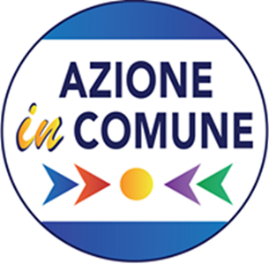 REGOLAMENTO CALCIO FEMMINILE A 5RIATTIVIAMOCI   MODELLO BMODULO DI ISCRIZIONE e CONTESTUALE LIBERATORIA La sottoscritta _ ____ nata a ___ ______ il ___________ residente a ____ _______________________ prov___ ___,in ____ _________ __C.F._____________ ______________Cell.___ ________________E-mail________ _____________ Nome della squadra partecipante _______ ___________________________ intende partecipare al suddetto torneo di calcio a 5, presso la struttura  Garden Bar sita in via Rotabile Turro Pastena n. 2 in Massa Lubrense.La partecipante si impegna a rispettare il regolamento di gioco, del quale dichiara di aver ricevuto copia e di aver preso integrale visione e di accettarlo in tutti i suoi punti.Massa Lubrense li__________________      Firma _____________________________________________ DICHIARAZIONE DI ESONERO DI RESPONSABILITA’ DEGLI ORGANIZZATORI 1) La partecipante, si impegna ad assumere, a pena di esclusione dalle partite, un comportamento conforme ai principi di lealtà e correttezza sportiva in occasione delle partite e a non assumere, in nessun caso, comportamenti contrari alla legge e alle norme del regolamento che possano mettere in pericolo la propria o l’altrui incolumità; 2) la partecipante solleva l’organizzazione da qualsiasi responsabilità, diretta e indiretta, per eventuali danni materiali e non materiali e/o spese (ivi incluse le spese legali), che dovessero derivargli a seguito della partecipazione alle partite di calcetto, anche in conseguenza del proprio comportamento; 3) la partecipante è stata informata dall’organizzazione ed è pertanto consapevole del fatto che, durante lo svolgimento delle partite di calcio a cinque, non viene garantita la presenza di un medico o dell’ambulanza e con la sottoscrizione del presente modulo dichiara espressamente di rinunciare a qualsiasi azione civile o penale o di rivalsa verso gli organizzatori delle partite di calcio femminile a 5 per danni diretti ed indiretti che si dovessero verificare in conseguenza della mancata presenza in loco di un medico e dell’ambulanza; 4) la partecipante, infine, con la firma del presente modulo si assume ogni responsabilità che possa derivare dall’esercizio dell’attività sportiva di calcio a cinque e solleva gli organizzatori delle  suddette partite da ogni responsabilità civile e penale, anche oggettiva, in conseguenza di infortuni cagionati a sé o a terzi ed a malori verificatisi durante l’intera durata della/e partite, o conseguenti all’utilizzo delle infrastrutture o del campo di gioco, nonché solleva gli organizzatori da ogni responsabilità legata a furti e/o danneggiamenti di qualsiasi oggetto personale. Luogo e data ___ li_______________Firma_____________________________________________ Informativa ex art. 13 del D.Lgs n. 196/03 e del Regolamento UE n. 679/2016 I dati personali degli iscritti al torneo di calcetto sono trattati in conformità al decreto legislativo 30 giugno 2003, n. 196 e del Regolamento UE n. 679/2016. I dati personali sono raccolti al momento della iscrizione e sono forniti direttamente dagli interessati. Il mancato conferimento dei dati personal i comporta l’impossibilità di accettare l’iscrizione stessa. I dati sono trattati in forma cartacea ed informatica dall’Organizzatore, per tutti gli adempimenti connessi all’organizzazione del torneo al fine di fornire agli utenti informazioni sulle squadre, sui partecipanti e sui risultati del torneo. Gli stessi dati possono essere comunicati a dipendenti, collaboratori, ditte e/o società impegnate nell’organizzazione del torneo e a consulenti dell’Organizzatore per i suddetti fini. In relazione agli eventuali dati sensibili in esso contenuti, gli iscritti sono chiamati ad esprimere espressamente il loro consenso per il trattamento di detti dati sensibili. Non è prevista la comunicazione, diffusione, trasmissione dei dati sensibili.Luogo e data li________________Firma_____________________________________________ Con riferimento alle immagini (foto e video) scattate e/o riprese durante le gare si autorizza a titolo gratuito, senza limiti di tempo, anche ai sensi degli artt. 10 e 320 cod.civ. e degli artt. 96 e 97 legge 22.4.1941 n. 633 Legge sul diritto d’autore, alla trasmissione e la pubblicazione e/o diffusione in qualsiasi forma di materiale audio, video o fotografico in cui il sottoscritto appaia rappresentato o sia comunque riconoscibile.Confermo di non avere nulla a pretendere in ragione di quanto sopra indicato e di rinunciare irrevocabilmente ad ogni diritto, azione o pretesa derivante da quanto sopra autorizzatoLuogo e data ___ li_______________Firma_____________________________________________ 